KC-I.432.150.1.2022                                                                                     Kielce, dn. 29.03.2022 r.Szpital Specjalistyczny Ducha Świętego w Sandomierzuul. dr Zygmunta Schinzla 1327 – 600 Sandomierz INFORMACJA POKONTROLNA NR KC-I.432.150.1.2022/KW-1/Pz kontroli w trakcie realizacji projektu nr RPSW.07.03.00-26-0007/19 pn. „Poprawa bezpieczeństwa leczenia dzieci i noworodków poprzez przeprowadzenie remontu i zakup sprzętu medycznego 
dla oddziału pediatrycznego z pododdziałem kardiologii i oddziału neonatologii”, realizowanego 
w ramach Działania 7.3 „Infrastruktura zdrowotna i społeczna”, 7 Osi priorytetowej „Sprawne usługi publiczne” Regionalnego Programu Operacyjnego Województwa Świętokrzyskiego na lata 2014-2020, polegającej na weryfikacji dokumentów w zakresie prawidłowości przeprowadzenia właściwych procedur dotyczących udzielania zamówień publicznych, przeprowadzonej 
na dokumentach w siedzibie Instytucji Zarządzającej Regionalnym Programem Operacyjnym Województwa Świętokrzyskiego na lata 2014-2020 w dniach 31.01.2022 r. – 03.02.2022 r.	I. INFORMACJE OGÓLNE:1.	Nazwa i adres badanego Beneficjenta:Szpital Specjalistyczny Ducha Świętego w Sandomierzuul. dr Zygmunta Schinzla 1327 – 600 Sandomierz2.	Status prawny Beneficjenta:Samodzielny publiczny zakład opieki zdrowotnejII. PODSTAWA PRAWNA KONTROLI:Niniejszą kontrolę przeprowadzono na podstawie art. 23 ust. 1 w związku z art. 22 ust. 4 ustawy z dnia 11 lipca 2014 r. o zasadach realizacji programów w zakresie polityki spójności finansowanych 
w perspektywie finansowej 2014-2020 (Dz.U. z 2020 r., poz. 818 j.t. z późn. zm.).III. OBSZAR I CEL KONTROLI:1. 	Cel kontroli stanowi weryfikacja dokumentów w zakresie prawidłowości przeprowadzenia przez Beneficjenta właściwych procedur dotyczących udzielania zamówień publicznych 
w ramach realizacji projektu nr RPSW.07.03.00-26-0007/19 pn. „Poprawa bezpieczeństwa leczenia dzieci i noworodków poprzez przeprowadzenie remontu i zakup sprzętu medycznego dla oddziału pediatrycznego z pododdziałem kardiologii i oddziału neonatologii”.2.	Weryfikacja obejmuje dokumenty dotyczące udzielania zamówień publicznych związanych z wydatkami przedstawionymi przez Beneficjenta we wnioskach o płatność nr RPSW.07.03.00-26-0007/19-004/005.3.	Kontrola przeprowadzona została przez Zespół Kontrolny złożony z pracowników Departamentu Kontroli i Certyfikacji RPO Urzędu Marszałkowskiego Województwa Świętokrzyskiego z siedzibą w Kielcach, w składzie:- Krzysztof Wojteczek – Główny Specjalista (kierownik Zespołu Kontrolnego),- Katarzyna Karbowniczek-Cebula – Główny Specjalista (członek Zespołu Kontrolnego).IV. USTALENIA SZCZEGÓŁOWE:W wyniku dokonanej w dniach od 31.01.2022 r. do 03.02.2022 r. weryfikacji dokumentów dotyczących zamówień udzielonych w ramach projektu nr RPSW.07.03.00-26-0007/19, przesłanych do Instytucji Zarządzającej Regionalnym Programem Operacyjnym Województwa Świętokrzyskiego na lata 2014 – 2020 przez Beneficjenta za pośrednictwem Centralnego systemu teleinformatycznego SL2014, Zespół Kontrolny ustalił, co następuje:Beneficjent przeprowadził następujące postępowania w trybie przetargu nieograniczonego 
o udzielenie zamówień publicznych:Postępowanie nr 542716-N-2020 wszczęte w dniu 22.05.2020 r., które dotyczyło adaptacji istniejących sal chorych w Oddziale Dziecięcym na izolatkę w Szpitalu Specjalistycznym Ducha Świętego w Sandomierzu w formule „zaprojektuj i wybuduj”. Efektem rozstrzygnięcia postępowania było podpisanie w dniu 08.07.2020 r. umowy nr PN/15/2020 na kwotę 428 000,00 zł brutto z firmą MEDMIX L. Krawczyk, E. Szklarczyk Spółka Jawna Profesjonalne Budownictwo Medyczne.W wyniku weryfikacji przedmiotowego postepowania nie stwierdzono błędów  i uchybień. Protokół odbioru robót zamieszczony w systemie SL2014 potwierdza wykonanie robót 
w terminie. Lista sprawdzająca dotycząca zamówienia stanowi dowód nr 1 do niniejszej Informacji Pokontrolnej.Postępowanie nr 564936-N-2020 wszczęte w dniu 22.07.2020 r., które dotyczyło dostawy sprzętu medycznego wraz z jego montażem, uruchomieniem i przeszkoleniem pracowników 
w zakresie obsługi. Efektem rozstrzygnięcia postępowania było podpisanie następujących umów:- nr 1/2/COVID/ZP/20 z dnia 07.08.2020 r., wartość umowy: 18 483,12 zł brutto, wykonawca: FULL-MED Sp. z o.o.- nr 2/2/COVID/ZP/20 z dnia 07.08.2020 r., wartość umowy: 8 868,30 zł brutto, wykonawca: FULL-MED Sp. z o.o.- nr 3/2/COVID/ZP/20 z dnia 07.08.2020 r., wartość umowy: 176 616,72 zł brutto, wykonawca: FULL-MED Sp. z o.o.- nr 4/2/COVID/ZP/20 z dnia 07.08.2020 r., wartość umowy: 169 550,04 zł brutto, wykonawca: FULL-MED Sp. z o.o.- nr 5/2/COVID/ZP/20 z dnia 07.08.2020 r., wartość umowy: 20 907,00 zł brutto, wykonawca: REHA MED Adam Nawrocki.- nr 6/2/COVID/ZP/20 z dnia 07.08.2020 r., wartość umowy: 56 841,48 zł brutto, wykonawca: FULL-MED Sp. z o.o.- nr 7/2/COVID/ZP/20 z dnia 07.08.2020 r., wartość umowy: 24 618,60 zł brutto, wykonawca: FULL-MED Sp. z o.o.- nr 8/2/COVID/ZP/20 z dnia 07.08.2020 r., wartość umowy: 96 097,32 zł brutto, wykonawca: FULL-MED Sp. z o.o.- nr 9/2/COVID/ZP/20 z dnia 07.08.2020 r., wartość umowy: 39 140,58 zł brutto, wykonawca: FULL-MED Sp. z o.o.- nr 10/2/COVID/ZP/20 z dnia 07.08.2020 r., wartość umowy: 19 636,56 zł brutto, wykonawca: FULL-MED Sp. z o.o.- nr 11/2/COVID/ZP/20 z dnia 07.08.2020 r., wartość umowy: 8 868,30 zł brutto, wykonawca: FULL-MED Sp. z o.o.W wyniku weryfikacji przedmiotowego postepowania nie stwierdzono błędów i uchybień. Protokoły odbioru sprzętu zamieszczone w systemie SL2014 potwierdzają dostawę sprzętu w terminach przewidzianych w umowie. Lista sprawdzająca dotycząca zamówienia stanowi dowód nr 2 do niniejszej Informacji Pokontrolnej.Zamówienia udzielane na podstawie ustawy o szczególnych rozwiązaniach związanych 
z zapobieganiem, przeciwdziałaniem i zwalczaniem COVID-19, innych chorób zakaźnych 
oraz wywołanych nimi sytuacji kryzysowych były przedmiotem kontroli Oddziału Rozliczeń.V. REKOMENDACJE I ZALECENIA POKONTROLNE:IZ RPOWŚ na lata 2014-2020 odstąpiła od formułowania rekomendacji oraz zaleceń pokontrolnych.Niniejsza informacja pokontrolna zawiera 4 strony oraz 2 dowody, które dostępne 
są do wglądu w siedzibie Departamentu Kontroli i Certyfikacji RPO, ul. Witosa  86, 25 – 561 Kielce.Dokument sporządzono w dwóch jednobrzmiących egzemplarzach, z których jeden zostaje przekazany Beneficjentowi. Drugi egzemplarz oznaczony terminem „do zwrotu” należy odesłać
na podany powyżej adres w terminie 14 dni od dnia otrzymania Informacji pokontrolnej.Informuje jednocześnie, iż zgodnie z art. 25 ust. 11 Ustawy z dnia 11 lipca 2014 r. o zasadach realizacji programów w zakresie polityki spójności finansowanych w perspektywie finansowej 2014 – 2020 do ostatecznej informacji pokontrolnej oraz do pisemnego stanowiska wobec zgłoszonych zastrzeżeń nie przysługuje możliwość złożenia zastrzeżeń.Kontrolujący:Krzysztof Wojteczek: ………………………………….Katarzyna Karbowniczek-Cebula: ………………………………….        Kontrolowany/a:                                                                                                     .…………………………………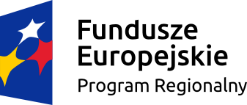 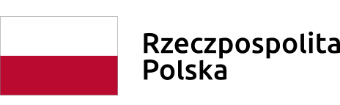 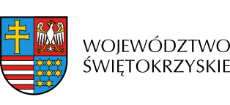 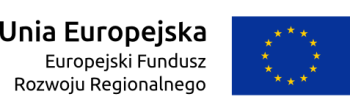 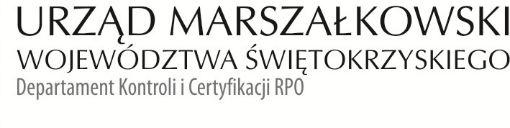 